Under the MHRD Scheme of Pandit Madan Mohan Malviya National Mission on Teachers and Teaching(PPMMMNMTT)(13th  September, 2019)IntroductionThe development of a nation depends on the effective and skilful human resources of the country and that will be achieved through quality education. Relation between the development of a country and quality education is well established and needs no explanation. Quality is one of the major concerns in Indian education system. Several commissions and committees have emphasised on it and consequently some policies and programs have come to overcome the issue. As a result some progressive changes have taken place in education. In spite of the efforts made by state and central governments quality in education remains a major issue. Teacher who operates the teaching-learning process by creating  meaningful learning experiences is crucial in bringing quality in education. Hence it becomes the accountability of teacher education programs to develop quality in prospective teachers through pre-service education who will indirectly provide quality education to the students who will be the  quality human resources suitable to the needs of the 21st century. At this juncture, effective periodic assessment and evaluation of student- teachers will play vital role in developing the quality in teacher education. By conducting periodic assessment, teachers will improve the student's progress in learning. Formative assessment will give one an overview of the students in the beginning of instruction and provide the opportunity to improve the instruction. Summative will give one the outcome of the entire instruction. Hence “Improving” is a key element when talking about assessment in the classroom.Various types of assessments like diagnostic assessment, formative assessment, summative assessment, norm-referenced assessment, criterion-referenced assessment and interim/benchmark assessment etc. serve a variety of purposes in evaluating the student-teachers. Knowledge and application on these assessments for student teachers and teacher educators can make the difference in quality of whole teacher education programme. To meet the modern educational needs we should gear up our assessment and evaluation mechanisms to global standards with the help of advanced technologies.  In this context, recognising the importance of periodic assessment of students, the Department of Education, North-Eastern Hill University under the MHRD Scheme of Pandit Madan Mohan Malviya National Mission on Teachers and Teaching has planned to organize an Invited Lecture on ‘Periodic Student Teacher Assessment’. The lecture aims to sensitize the student-teachers and teacher educators on assessment and evaluation of learners.Objectives of the WorkshopTo sensitise student-teachers and teacher educators on assessment and evaluation. To develop insights on various types of assessments among student-teachers and teacher educatorsTo improve the quality in teacher education with special reference to North-EastTo suggest measures to improve quality in assessment and evaluation of studentsParticipants: Student-Teachers and Teacher Educators.Duration: One day (13th , September, 2019. 10AM to 4PM) Venue: Dept of Education, NEHU, Shillong Registration Fee: There is no registration fee.Note: Working lunch and refreshments will be served.Prof. S.M. SungohProject Co-Ordinator (PMMMNMTT)North-Eastern Hill UniversityShillong, Meghalaya.Email: smsungoh@gmail.com       Organising Secretaries   *****   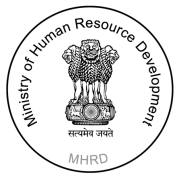  Invited Lectureon    Periodic Student-teacher Assessment Organised by DEPARTMENT OF EDUCATIONNorth-Eastern Hill University, Shillong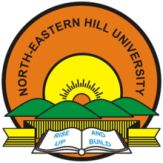 1.Dr. Ashok KumarDept of EducationNEHU, Shillong, Meghalaya.Mobile: +91-9490266053e-mail: drashokeducation@gmail.com2.Prof. I. Syiem Head, Dept of EducationNEHU, Shillong, Meghalaya.Mobile: +91-9436104631e-mail: ibadanisyiem@gmail.com